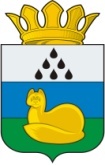 ДУМА  ГОРНОСЛИНКИНСКОГО  СЕЛЬСКОГО  ПОСЕЛЕНИЯУВАТСКОГО  МУНИЦИПАЛЬНОГО  РАЙОНАРЕШЕНИЕ______  2015  г.                                                                                    № проект                              с. ГорнослинкиноО внесении измененийв решение Думы  Горнослинкинского сельскогопоселения  от 05 декабря  2014 г.  № 124В соответствии с Бюджетным кодексом Российской Федерации, решением Думы Горнослинкинского сельского поселения от 28 ноября 2013 г. № 95 «Об утверждении Положения о бюджетном процессе в Горнослинкинском  сельском поселении» (в редакции от 16 мая 2014 г. № 113) Дума Горнослинкинского  сельского поселения  РЕШИЛА:1. Внести в решение Думы Горнослинкинского сельского поселения от  05 декабря 2014 г. № 124 «О бюджете Горнослинкинского сельского поселения на 2015 год и на плановый период 2016 и 2017 годов» (в редакции от 24 декабря 2014 г. № 134)  следующие изменения:1.1. В пункте 1:1.1.1. Подпункт 1.1. изложить в редакции:«1.1. Утвердить  основные характеристики бюджета Горнослинкинского сельского поселения (далее по тексту также сельское поселение)  на  2015   год:1) общий объем  доходов бюджета сельского поселения  в сумме    9 159,5 тыс. рублей;2) общий объем      расходов     бюджета сельского поселения  в  сумме          9 394,5  тыс. рублей;3) верхний предел муниципального внутреннего долга сельского поселения на 1 января 2016 года в сумме 0,0 тыс. рублей;4) дефицит бюджета сельского поселения в сумме 235,0 тыс. рублей».1.2. В приложении 3:1.2.1. Строки:изложить в следующей редакции:1.2.2. После строки:Дополнить строками следующего содержания:1.2.3. Строки:Изложить в следующей редакции:1.3.	Приложение 1 изложить в редакции согласно приложению 1 к настоящему решению.1.4.	Приложение 8 изложить в редакции согласно приложению 2 к настоящему решению.1.5.	Приложение 10 изложить в редакции согласно приложению 3 к настоящему решению.1.6.	Приложение 12 изложить в редакции согласно приложению 4 к настоящему решению.2. Настоящее решение  подлежит обнародованию на информационных стендах в местах установленных администрацией Горнослинкинского сельского поселения.3. Настоящее решение вступает в силу со дня его обнародования и распространяет своё действие на правоотношения, возникшие с 1 января 2015 года. 	4. Контроль за исполнением настоящего решения возложить на постоянную комиссию по бюджетным и имущественным отношениям.Председатель Думы							Н.А. Захарова													1 00 00000 00 0000 000НАЛОГОВЫЕ И НЕНАЛОГОВЫЕ ДОХОДЫ76,91 06 00000 00 0000 000НАЛОГИ НА ИМУЩЕСТВО30,21 06 01000 00 0000 110Налог на имущество физических лиц4,21 00 00000 00 0000 000НАЛОГОВЫЕ И НЕНАЛОГОВЫЕ ДОХОДЫ110,71 06 00000 00 0000 000НАЛОГИ НА ИМУЩЕСТВО64,01 06 01000 00 0000 110Налог на имущество физических лиц38,02 02 04000 00 0000 151Иные межбюджетные трансферты3 428,62 19 00000 00 0000 000ВОЗВРАТ ОСТАТКОВ СУБСИДИЙ, СУБВЕНЦИЙ И ИНЫХ МЕЖБЮДЖЕТНЫХ ТРАНСФЕРТОВ, ИМЕЮЩИХ ЦЕЛЕВОЕ НАЗНАЧЕНИЕ, ПРОШЛЫХ ЛЕТ-4,12 00 00000 00 0000 000БЕЗВОЗМЕЗДНЫЕ ПОСТУПЛЕНИЯ8 757,6ВСЕГО ДОХОДОВ8 834,52 00 00000 00 0000 000БЕЗВОЗМЕЗДНЫЕ ПОСТУПЛЕНИЯ9 048,8ВСЕГО ДОХОДОВ9 159,5Приложение 1к решению ДумыГорнослинкинского сельского поселения  от __.__.2015 № __Приложение 1к решению ДумыГорнослинкинского сельского поселения  от __.__.2015 № __Приложение 1к решению ДумыГорнослинкинского сельского поселения  от __.__.2015 № __Приложение 1к решению ДумыГорнослинкинского сельского поселения  от __.__.2015 № __Приложение 1к решению ДумыГорнослинкинского сельского поселения  от __.__.2015 № __Приложение 1к решению ДумыГорнослинкинского сельского поселения  от __.__.2015 № __Приложение 1к решению ДумыГорнослинкинского сельского поселения  от __.__.2015 № __Приложение 1к решению ДумыГорнослинкинского сельского поселения  от __.__.2015 № __ИСТОЧНИКИ ФИНАНСИРОВАНИЯ ДЕФИЦИТА БЮДЖЕТА ГОРНОСЛИНКИНСКОГО СЕЛЬСКОГО ПОСЕЛЕНИЯ НА 2015 ГОДИСТОЧНИКИ ФИНАНСИРОВАНИЯ ДЕФИЦИТА БЮДЖЕТА ГОРНОСЛИНКИНСКОГО СЕЛЬСКОГО ПОСЕЛЕНИЯ НА 2015 ГОДИСТОЧНИКИ ФИНАНСИРОВАНИЯ ДЕФИЦИТА БЮДЖЕТА ГОРНОСЛИНКИНСКОГО СЕЛЬСКОГО ПОСЕЛЕНИЯ НА 2015 ГОДПО ГРУППАМ, ПОДГРУППАМ И СТАТЬЯМ БЮДЖЕТНОЙ КЛАССИФИКАЦИИПО ГРУППАМ, ПОДГРУППАМ И СТАТЬЯМ БЮДЖЕТНОЙ КЛАССИФИКАЦИИПО ГРУППАМ, ПОДГРУППАМ И СТАТЬЯМ БЮДЖЕТНОЙ КЛАССИФИКАЦИИНаименование источникаКод бюджетной классификацииСумма,         тыс. руб.Источники  внутреннего финансирования  дефицитов  бюджетов802 01 00 00 00 00 0000 000235,0Изменения остатков  средств на счетах по учету средств  бюджетов 802 01 05 00 00 00 0000 000235,0Увеличение остатков средств бюджетов802 01 05 00 00 00 0000 500-9 159,5Увеличение  прочих  остатков денежных  средств бюджетов поселений802 01 05 02 01 10 0000 510-9 159,5Уменьшение остатков средств бюджетов802 01 05 00 00 00 0000 6009 394,5Уменьшение  прочих  остатков  денежных средств бюджетов поселений802 01 05 02 01 10 0000 6109 394,5Приложение 2к решению ДумыГорнослинкинского сельского поселения  от __.__.2015 № __Приложение 2к решению ДумыГорнослинкинского сельского поселения  от __.__.2015 № __Приложение 2к решению ДумыГорнослинкинского сельского поселения  от __.__.2015 № __Приложение 2к решению ДумыГорнослинкинского сельского поселения  от __.__.2015 № __Приложение 2к решению ДумыГорнослинкинского сельского поселения  от __.__.2015 № __Распределение бюджетных ассигнований Распределение бюджетных ассигнований  по разделам и подразделам классификации расходов  бюджета Горнослинкинского сельского поселения на 2015 год по разделам и подразделам классификации расходов  бюджета Горнослинкинского сельского поселения на 2015 год по разделам и подразделам классификации расходов  бюджета Горнослинкинского сельского поселения на 2015 год по разделам и подразделам классификации расходов  бюджета Горнослинкинского сельского поселения на 2015 год по разделам и подразделам классификации расходов  бюджета Горнослинкинского сельского поселения на 2015 годНаименованиеРзРзПРСумма,тыс. руб.ОБЩЕГОСУДАРСТВЕННЫЕ ВОПРОСЫ0101003 718,0Функционирование Правительства Российской Федерации, высших исполнительных органов государственной власти субъектов Российской Федерации, местных администраций0101042 761,0Обеспечение проведения выборов и референдумов01010720,0Резервные фонды0101115,0Другие общегосударственные вопросы010113932,0НАЦИОНАЛЬНАЯ ОБОРОНА 020200202,0Мобилизационная и вневойсковая подготовка 020203202,0НАЦИОНАЛЬНАЯ БЕЗОПАСНОСТЬ И ПРАВООХРАНИТЕЛЬНАЯ ДЕЯТЕЛЬНОСТЬ03030066,0Защита населения и территории от чрезвычайных ситуаций природного и техногенного характера, гражданская оборона03030949,0Другие вопросы в области национальной безопасности и правоохранительной деятельности03031417,0НАЦИОНАЛЬНАЯ ЭКОНОМИКА040400175,0Дорожное хозяйство (дорожные фонды)040409175,0ЖИЛИЩНО-КОММУНАЛЬНОЕ ХОЗЯЙСТВО050500826,0Благоустройство050503826,0МЕЖБЮДЖЕТНЫЕ ТРАНСФЕРТЫ ОБЩЕГО ХАРАКТЕРА БЮДЖЕТАМ  БЮДЖЕТНОЙ СИСТЕМЫ РОССИЙСКОЙ ФЕДЕРАЦИИ1414004 407,5Прочие межбюджетные трансферты общего характера 1414034 407,5ВСЕГО РАСХОДОВ9 394,5Приложение 3к решению ДумыГорнослинкинского сельского поселения  от __.__.2015 № __Приложение 3к решению ДумыГорнослинкинского сельского поселения  от __.__.2015 № __Приложение 3к решению ДумыГорнослинкинского сельского поселения  от __.__.2015 № __Приложение 3к решению ДумыГорнослинкинского сельского поселения  от __.__.2015 № __Приложение 3к решению ДумыГорнослинкинского сельского поселения  от __.__.2015 № __Приложение 3к решению ДумыГорнослинкинского сельского поселения  от __.__.2015 № __Приложение 3к решению ДумыГорнослинкинского сельского поселения  от __.__.2015 № __Приложение 3к решению ДумыГорнослинкинского сельского поселения  от __.__.2015 № __Приложение 3к решению ДумыГорнослинкинского сельского поселения  от __.__.2015 № __Приложение 3к решению ДумыГорнослинкинского сельского поселения  от __.__.2015 № __Приложение 3к решению ДумыГорнослинкинского сельского поселения  от __.__.2015 № __Приложение 3к решению ДумыГорнослинкинского сельского поселения  от __.__.2015 № __Приложение 3к решению ДумыГорнослинкинского сельского поселения  от __.__.2015 № __Приложение 3к решению ДумыГорнослинкинского сельского поселения  от __.__.2015 № __Приложение 3к решению ДумыГорнослинкинского сельского поселения  от __.__.2015 № __Приложение 3к решению ДумыГорнослинкинского сельского поселения  от __.__.2015 № __Приложение 3к решению ДумыГорнослинкинского сельского поселения  от __.__.2015 № __Приложение 3к решению ДумыГорнослинкинского сельского поселения  от __.__.2015 № __Приложение 3к решению ДумыГорнослинкинского сельского поселения  от __.__.2015 № __Приложение 3к решению ДумыГорнослинкинского сельского поселения  от __.__.2015 № __Приложение 3к решению ДумыГорнослинкинского сельского поселения  от __.__.2015 № __Приложение 3к решению ДумыГорнослинкинского сельского поселения  от __.__.2015 № __Приложение 3к решению ДумыГорнослинкинского сельского поселения  от __.__.2015 № __Приложение 3к решению ДумыГорнослинкинского сельского поселения  от __.__.2015 № __Приложение 3к решению ДумыГорнослинкинского сельского поселения  от __.__.2015 № __Распределение бюджетных ассигнований  по разделам, подразделам, целевым статьям, группам видов расходов  по разделам, подразделам, целевым статьям, группам видов расходов  по разделам, подразделам, целевым статьям, группам видов расходов  по разделам, подразделам, целевым статьям, группам видов расходов  по разделам, подразделам, целевым статьям, группам видов расходов  по разделам, подразделам, целевым статьям, группам видов расходов классификации расходов  бюджета Горнослинкинского сельского поселенияклассификации расходов  бюджета Горнослинкинского сельского поселенияклассификации расходов  бюджета Горнослинкинского сельского поселенияклассификации расходов  бюджета Горнослинкинского сельского поселенияклассификации расходов  бюджета Горнослинкинского сельского поселенияклассификации расходов  бюджета Горнослинкинского сельского поселенияна 2015 годНаименованиеРзПрЦСРВРСумма,тыс. руб.ОБЩЕГОСУДАРСТВЕННЫЕ ВОПРОСЫ01003 718,0Функционирование Правительства Российской Федерации, высших исполнительных органов государственной власти субъектов Российской Федерации, местных администраций01042 761,0Обеспечение деятельности органов местного самоуправления010499 0 70041 667,1Расходы на выплаты персоналу в целях обеспечения выполнения функций государственными (муниципальными) органами, казенными учреждениями, органами управления государственными внебюджетными фондами010499 0 70041001 328,6Закупка товаров, работ и услуг для государственных (муниципальных) нужд010499 0 7004200338,3Иные бюджетные ассигнования010499 0 70048000,2Глава местной администрации (исполнительно-распорядительного органа муниципального образования)010499 0 70081 093,9Расходы на выплаты персоналу в целях обеспечения выполнения функций государственными (муниципальными) органами, казенными учреждениями, органами управления государственными внебюджетными фондами010499 0 70081001 093,9Обеспечение проведения выборов и референдумов010720,0Проведение выборов в представительные органы муниципального образования010799 0 702220,0Закупка товаров, работ и услуг для государственных (муниципальных) нужд010799 0 702220020,0Резервные фонды01115,0Резервный фонд местной администрации011199 0 70705,0Иные бюджетные ассигнования011199 0 70708005,0Другие общегосударственные вопросы0113932,0Содержание административных зданий в целях обеспечения деятельности органов местного самоуправления011399 0 7005932,0Расходы на выплаты персоналу в целях обеспечения выполнения функций государственными (муниципальными) органами, казенными учреждениями, органами управления государственными внебюджетными фондами011399 0 7005100462,2Закупка товаров, работ и услуг для государственных (муниципальных) нужд011399 0 7005200469,8НАЦИОНАЛЬНАЯ ОБОРОНА0200202,0Мобилизационная и вневойсковая подготовка0203202,0Осуществление первичного воинского учета на территориях, где отсутствуют военные комиссариаты020399 0 5118202,0Расходы на выплаты персоналу в целях обеспечения выполнения функций государственными (муниципальными) органами, казенными учреждениями, органами управления государственными внебюджетными фондами020399 0 511810095,0Закупка товаров, работ и услуг для государственных (муниципальных) нужд020399 0 5118 200107,0НАЦИОНАЛЬНАЯ БЕЗОПАСНОСТЬ И ПРАВООХРАНИТЕЛЬНАЯ ДЕЯТЕЛЬНОСТЬ030066,0Защита населения и территории от чрезвычайных ситуаций природного и техногенного характера, гражданская оборона030949,0Осуществление мероприятий по обеспечению безопасности людей на водных объектах, охране их жизни  и здоровья030999 0 72181,0Закупка товаров, работ и услуг для государственных (муниципальных) нужд030999 0 72182001,0Обеспечение первичных мер пожарной безопасности в границах населенных пунктов поселения030999 0 721948,0Закупка товаров, работ и услуг для государственных (муниципальных) нужд030999 0 721920048,0Другие вопросы в области национальной безопасности и правоохранительной деятельности031417,0Мероприятия по обеспечению деятельности добровольных формирований населения по охране общественного порядка031499 0 724717,0Расходы на выплаты персоналу в целях обеспечения выполнения функций государственными (муниципальными) органами, казенными учреждениями, органами управления государственными внебюджетными фондами031499 0 724710017,0НАЦИОНАЛЬНАЯ ЭКОНОМИКА0400175,0Дорожное хозяйство (дорожные фонды)0409175,0Содержание автомобильных дорог местного значения в границах населенных пунктов поселения 040999 0 7715175,0Закупка товаров, работ и услуг для государственных (муниципальных) нужд040999 0 7715200175,0ЖИЛИЩНО-КОММУНАЛЬНОЕ ХОЗЯЙСТВО0500826,0Благоустройство0503826,0Решение вопросов местного значения050399 0 1999295,3Закупка товаров, работ и услуг для государственных (муниципальных) нужд050399 0 1999200295,3Уличное освещение050399 0 7601239,9Закупка товаров, работ и услуг для государственных (муниципальных) нужд050399 0 7601200239,9Озеленение050399 0 760315,0Закупка товаров, работ и услуг для государственных (муниципальных) нужд050399 0 760320015,0Организация и содержание мест захоронения050399 0 760420,0Закупка товаров, работ и услуг для государственных (муниципальных) нужд050399 0 760420020,0Прочие мероприятия по благоустройству050399 0 7605255,8Закупка товаров, работ и услуг для государственных (муниципальных) нужд050399 0 7605200255,8МЕЖБЮДЖЕТНЫЕ ТРАНСФЕРТЫ ОБЩЕГО ХАРАКТЕРА БЮДЖЕТАМ  БЮДЖЕТНОЙ СИСТЕМЫ РОССИЙСКОЙ ФЕДЕРАЦИИ14004 407,5Прочие межбюджетные трансферты общего характера14034 407,5Иные межбюджетные трансферты из бюджетов поселений140399 0 75214 407,5Межбюджетные трансферты140399 0 75215004 407,5ВСЕГО РАСХОДОВ9 394,5Приложение 4к решению ДумыГорнослинкинского сельского поселения  от __.__.2015 № __Приложение 4к решению ДумыГорнослинкинского сельского поселения  от __.__.2015 № __Приложение 4к решению ДумыГорнослинкинского сельского поселения  от __.__.2015 № __Приложение 4к решению ДумыГорнослинкинского сельского поселения  от __.__.2015 № __Приложение 4к решению ДумыГорнослинкинского сельского поселения  от __.__.2015 № __Приложение 4к решению ДумыГорнослинкинского сельского поселения  от __.__.2015 № __Приложение 4к решению ДумыГорнослинкинского сельского поселения  от __.__.2015 № __Приложение 4к решению ДумыГорнослинкинского сельского поселения  от __.__.2015 № __Приложение 4к решению ДумыГорнослинкинского сельского поселения  от __.__.2015 № __Приложение 4к решению ДумыГорнослинкинского сельского поселения  от __.__.2015 № __Приложение 4к решению ДумыГорнослинкинского сельского поселения  от __.__.2015 № __Приложение 4к решению ДумыГорнослинкинского сельского поселения  от __.__.2015 № __Приложение 4к решению ДумыГорнослинкинского сельского поселения  от __.__.2015 № __Приложение 4к решению ДумыГорнослинкинского сельского поселения  от __.__.2015 № __Приложение 4к решению ДумыГорнослинкинского сельского поселения  от __.__.2015 № __Приложение 4к решению ДумыГорнослинкинского сельского поселения  от __.__.2015 № __Приложение 4к решению ДумыГорнослинкинского сельского поселения  от __.__.2015 № __Приложение 4к решению ДумыГорнослинкинского сельского поселения  от __.__.2015 № __Приложение 4к решению ДумыГорнослинкинского сельского поселения  от __.__.2015 № __Приложение 4к решению ДумыГорнослинкинского сельского поселения  от __.__.2015 № __Приложение 4к решению ДумыГорнослинкинского сельского поселения  от __.__.2015 № __Приложение 4к решению ДумыГорнослинкинского сельского поселения  от __.__.2015 № __Приложение 4к решению ДумыГорнослинкинского сельского поселения  от __.__.2015 № __Приложение 4к решению ДумыГорнослинкинского сельского поселения  от __.__.2015 № __Приложение 4к решению ДумыГорнослинкинского сельского поселения  от __.__.2015 № __Приложение 4к решению ДумыГорнослинкинского сельского поселения  от __.__.2015 № __Приложение 4к решению ДумыГорнослинкинского сельского поселения  от __.__.2015 № __Приложение 4к решению ДумыГорнослинкинского сельского поселения  от __.__.2015 № __Приложение 4к решению ДумыГорнослинкинского сельского поселения  от __.__.2015 № __Приложение 4к решению ДумыГорнослинкинского сельского поселения  от __.__.2015 № __Ведомственная структура расходов бюджета Горнослинкинского сельского поселения по разделам, подразделам,  бюджета Горнослинкинского сельского поселения по разделам, подразделам,  бюджета Горнослинкинского сельского поселения по разделам, подразделам,  бюджета Горнослинкинского сельского поселения по разделам, подразделам,  бюджета Горнослинкинского сельского поселения по разделам, подразделам,  бюджета Горнослинкинского сельского поселения по разделам, подразделам,  бюджета Горнослинкинского сельского поселения по разделам, подразделам, целевым статьям и  группам видов расходов на 2015 годцелевым статьям и  группам видов расходов на 2015 годцелевым статьям и  группам видов расходов на 2015 годцелевым статьям и  группам видов расходов на 2015 годцелевым статьям и  группам видов расходов на 2015 годНаименованиеГлавный распо-рядительРзПрЦСРВРСумма,тыс. руб.Администрация Горнослинкинского сельского поселения Уватского муниципального района Тюмеской области8029 394,5ОБЩЕГОСУДАРСТВЕННЫЕ ВОПРОСЫ80201003 718,0Функционирование Правительства Российской Федерации, высших исполнительных органов государственной власти субъектов Российской Федерации, местных администраций80201042 761,0Обеспечение деятельности органов местного самоуправления802010499 0 70041 667,1Расходы на выплаты персоналу в целях обеспечения выполнения функций государственными (муниципальными) органами, казенными учреждениями, органами управления государственными внебюджетными фондами802010499 0 70041001 328,6Закупка товаров, работ и услуг для государственных (муниципальных) нужд802010499 0 7004200338,3Иные бюджетные ассигнования802010499 0 70048000,2Глава местной администрации (исполнительно-распорядительного органа муниципального образования)802010499 0 70081 093,9Расходы на выплаты персоналу в целях обеспечения выполнения функций государственными (муниципальными) органами, казенными учреждениями, органами управления государственными внебюджетными фондами802010499 0 70081001 093,9Обеспечение проведения выборов и референдумов802010720,0Проведение выборов в представительные органы муниципального образования802010799 0 702220,0Закупка товаров, работ и услуг для государственных (муниципальных) нужд802010799 0 702220020,0Резервные фонды80201115,0Резервный фонд местной администрации802011199 0 70705,0Иные бюджетные ассигнования802011199 0 70708005,0Другие общегосударственные вопросы8020113932,0Содержание административных зданий в целях обеспечения деятельности органов местного самоуправления802011399 0 7005932,0Расходы на выплаты персоналу в целях обеспечения выполнения функций государственными (муниципальными) органами, казенными учреждениями, органами управления государственными внебюджетными фондами802011399 0 7005100462,2Закупка товаров, работ и услуг для государственных (муниципальных) нужд802011399 0 7005200469,8НАЦИОНАЛЬНАЯ ОБОРОНА8020200202,0Мобилизационная и вневойсковая подготовка8020203202,0Осуществление первичного воинского учета на территориях, где отсутствуют военные комиссариаты802020399 0 5118202,0Расходы на выплаты персоналу в целях обеспечения выполнения функций государственными (муниципальными) органами, казенными учреждениями, органами управления государственными внебюджетными фондами802020399 0 511810095,0Закупка товаров, работ и услуг для государственных (муниципальных) нужд802020399 0 5118 200107,0НАЦИОНАЛЬНАЯ БЕЗОПАСНОСТЬ И ПРАВООХРАНИТЕЛЬНАЯ ДЕЯТЕЛЬНОСТЬ802030066,0Защита населения и территории от чрезвычайных ситуаций природного и техногенного характера, гражданская оборона802030949,0Осуществление мероприятий по обеспечению безопасности людей на водных объектах, охране их жизни  и здоровья802030999 0 72181,0Закупка товаров, работ и услуг для государственных (муниципальных) нужд802030999 0 72182001,0Обеспечение первичных мер пожарной безопасности в границах населенных пунктов поселения802030999 0 721948,0Закупка товаров, работ и услуг для государственных (муниципальных) нужд802030999 0 721920048,0Другие вопросы в области национальной безопасности и правоохранительной деятельности802031417,0Мероприятия по обеспечению деятельности добровольных формирований населения по охране общественного порядка802031499 0 724717,0Расходы на выплаты персоналу в целях обеспечения выполнения функций государственными (муниципальными) органами, казенными учреждениями, органами управления государственными внебюджетными фондами802031499 0 724710017,0НАЦИОНАЛЬНАЯ ЭКОНОМИКА8020400175,0Дорожное хозяйство (дорожные фонды)8020409175,0Содержание автомобильных дорог местного значения в границах населенных пунктов поселения 802040999 0 7715175,0Закупка товаров, работ и услуг для государственных (муниципальных) нужд802040999 0 7715200175,0ЖИЛИЩНО-КОММУНАЛЬНОЕ ХОЗЯЙСТВО8020500826,0Благоустройство8020503826,0Решение вопросов местного значения802050399 0 1999295,3Закупка товаров, работ и услуг для государственных (муниципальных) нужд802050399 0 1999200295,3Уличное освещение802050399 0 7601239,9Закупка товаров, работ и услуг для государственных (муниципальных) нужд802050399 0 7601200239,9Озеленение802050399 0 760315,0Закупка товаров, работ и услуг для государственных (муниципальных) нужд802050399 0 760320015,0Организация и содержание мест захоронения802050399 0 760420,0Закупка товаров, работ и услуг для государственных (муниципальных) нужд802050399 0 760420020,0Прочие мероприятия по благоустройству802050399 0 7605255,8Закупка товаров, работ и услуг для государственных (муниципальных) нужд802050399 0 7605200255,8МЕЖБЮДЖЕТНЫЕ ТРАНСФЕРТЫ ОБЩЕГО ХАРАКТЕРА БЮДЖЕТАМ  БЮДЖЕТНОЙ СИСТЕМЫ РОССИЙСКОЙ ФЕДЕРАЦИИ80214004 407,5Прочие межбюджетные трансферты общего характера80214034 407,5Иные межбюджетные трансферты из бюджетов поселений802140399 0 75214 407,5Межбюджетные трансферты802140399 0 75215004 407,5ВСЕГО РАСХОДОВ9 394,5